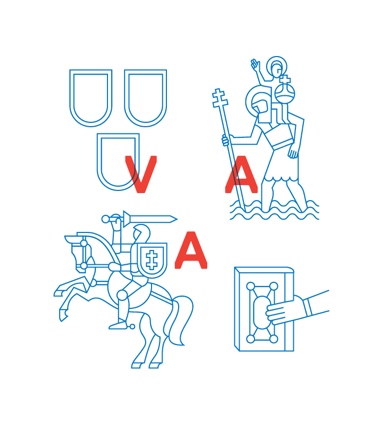 ERASMUS STAY CONFIRMATIONHost University: Student: Home University: Vilnius Academy of ArtsArrival FormIt is certified that the above mentioned student has started the exchange period on  20____-____-____and will study for one semester / full year in our department of ……………….Signature.................................................           StampName: Position: Date: Departure FormIt is certified that the above mentioned student has completed the exchange periodon 20____-____-____Signature.................................................           StampName: Position: Date: 